INSTRUCTIVO PARA CARGAR EL VIDEO AL CANAL DE YOUTUBECANAL: sistema de extensiónMAIL: sistemadeproyectos@gmail.com	PASS: extensionuner Paso a paso para subir un video en youtube al canal del SISTEMA DE EXTENSION Ingrese en www.youtube.comHaga click en margen superior a la derecha INICIAR SESION Escriba el correo electrónico: sistemadeproyectos@gmail.comContraseña: extensionunerElija la opción: Utiliza YouTube como...  		Sistema de Extensión Presione en SUBIR VIDEO sobre el margen superior a la derechaEn el centro de la pagina haga click en la flecha roja y se abrirá una venta de búsqueda para seleccionar el material desde su Pc,  tarjeta de memoria, etc. Selecciónelo y presione abrir.Espere que se complete la carga mientras indica título, descripción y etiquetas sugeridas (si lo desea). Al completarse la carga verá la imagen miniatura de su video y la leyenda “se completó el procesamiento”. Para finalizar presione publicar. INSTRUCTIVO DE CARGA DEL VIDEO AL BLOG Para agregar ese video a su BLOG, ingrese al video y presione sobre la palabra COMPARTIR 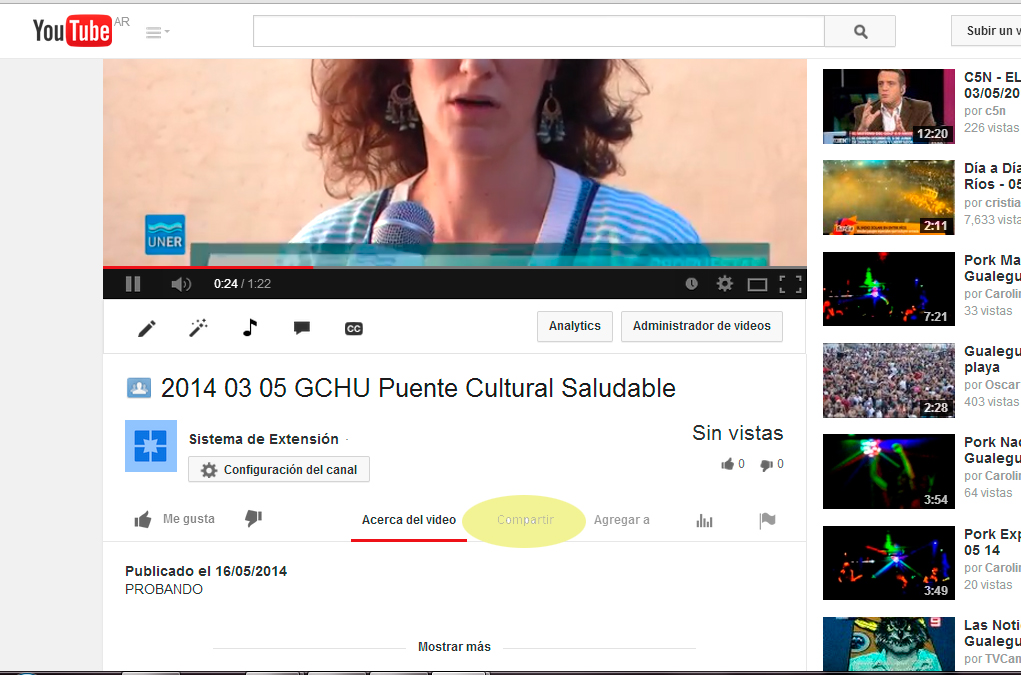   Después haga click en INSERTAR VINCULO y COPIE EL CÓDIGO que le 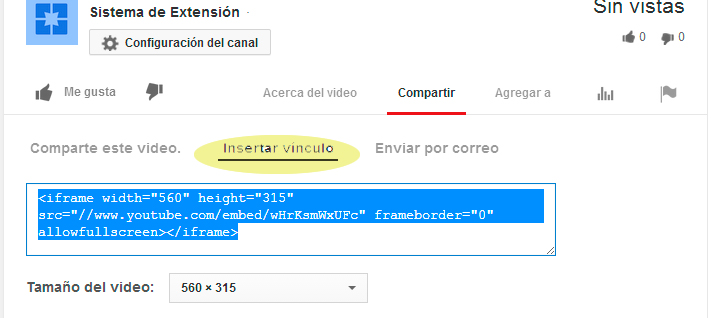 aparece seleccionado debajo.Ese código es el que deberá pegar en la ventana de la pagina de carga del video VIDEOTECA, donde se indica: 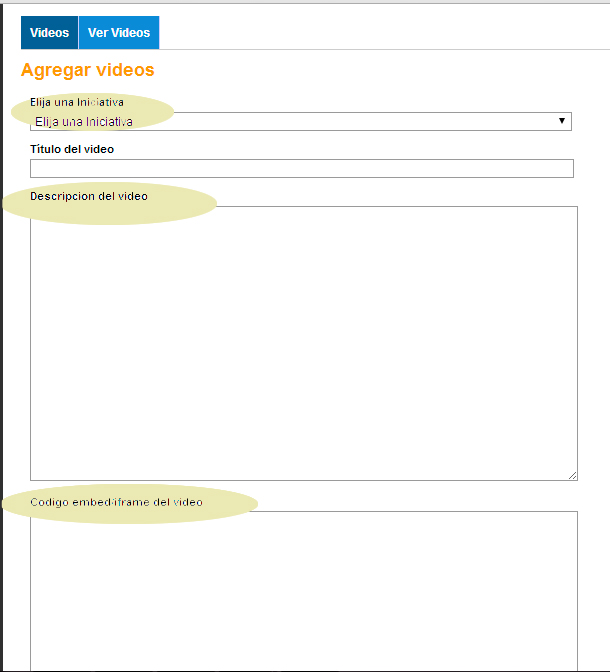 CODIGO EMBED/IFRAME DEL VIDEO 